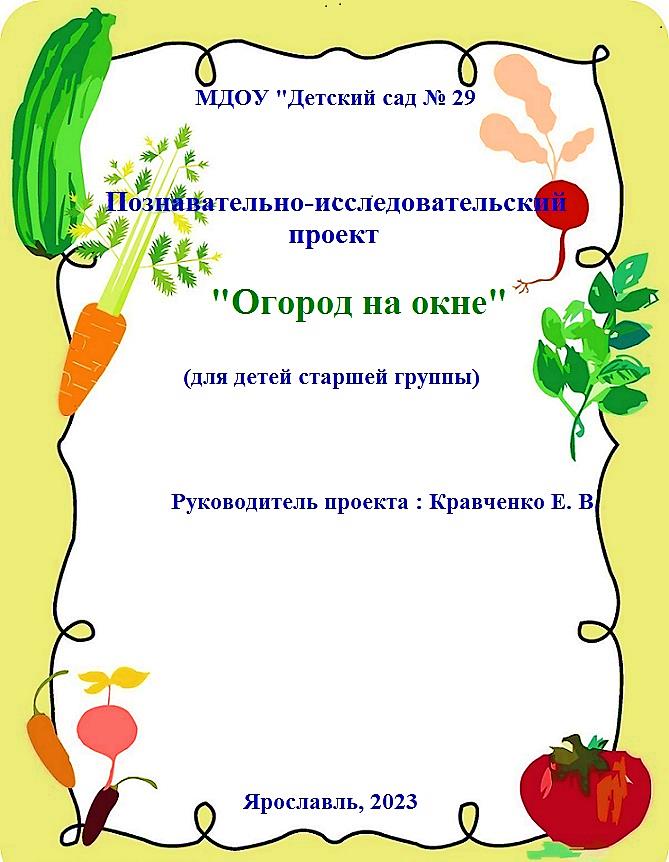 Паспорт проектаПлан мероприятий по реализации проектаЭтапы реализации проекта1 этап. Подготовительный этап познавательно-исследовательской деятельности.Цель: приобщение родителей и детей к реализации проектно – исследовательской деятельности.II этап. Основной этап познавательно-исследовательской деятельности.Цель: проведение исследовательской деятельности для выявления благоприятных условий прорастания семян.III этап. Заключительный этап познавательно-исследовательской деятельности.Цель: представить итоги проделанной деятельности.По реализации проекта «Огород на окне» предполагаемые результаты были достигнуты:Дети познакомились с культурными растениями.У детей формируется интерес к опытнической и исследовательской деятельности по выращиванию культурных растений в комнатных условиях.В результате практической и опытнической деятельности дети получили необходимые условия для роста растений.Дети увидели многообразие посевного материала.Дети стали бережнее относиться к растительному миру.В группе был создан огород на окне.Дети стали более уважительно относиться к труду.Родители приняли активное участие в проекте «Огород на окне».Мы так же обогатили опыт детей в сфере социального воспитания путем использования разных методов и приёмов. Собрали богатый материал по темам «Культурные растения», изготовили дидактические игры «Собери картинку», «Третий лишний», обобщили опыт работы по данному проекту; пополнили словарный запас детей.На протяжении всего проекта у детей сформировалось стремление к познанию, научились делать простые выводы, устанавливать причинно – следственные связи; дети стали различать и уверенно называть овощи и фрукты, их особенности и различия; просвещение родителей дало большой результат в социальном воспитании детей группы.Трансляция проекта: Изготовление совместно с детьми журнала наблюдений, который доступен для просмотра педагогам детям и родителям.Перспективы проекта: В дальнейшем планируем разработать проект «Весёлая клумба» и «Огород на участке».Вывод: детям очень понравилось ухаживать за растениями, они чувствовали себя взрослыми, хозяевами.  Таким образом, проектная деятельность – это тот вид педагогической работы, который и будет востребован в связи с реализацией федеральных государственных образовательных стандартов в практику работу дошкольных образовательных учреждений, так как он как никакой другой поддерживает детскую познавательную инициативу, помогает получить ребёнку ранний социальный позитивный опыт реализации собственных замыслов, требует поиска нестандартных действий в разнообразных обстоятельствах, помогает оформить замысел в виде культурно-значимого продукта, и, конечно же, развивает познавательную и творческую активность дошкольника.Используемая литература:Корнилова В. М. «Экологическое окно» в детском саду.Иванова А. И. «Экологические наблюдения и эксперименты в детском саду. Мир растений» М. 2005г.Тимофеева Л. Л. «Ребёнок и окружающий мир. Комплексные занятия в старшей группе».Тугушева Г. П., Чистякова А. Е. «Экспериментальная деятельность детей среднего и старшего возраста». Санкт – Петербург. Детство – Пресс 2008гКомарова Н. Г., Грибова Л. Ф. «Мир, в котором я живу», М. 2006г.     6.  Лыкова И.А. Изобразительная деятельность в детском саду: планирование,           конспекты занятий, методические рекомендации Масленникова О.М.,           Филиппенко А.А.      7.  Экологические проекты в детском саду. – Волгоград: Учитель, 2011         Николаева С.Н. Методика экологического воспитания дошкольников. Учебное         пособие. – М.: Издательский центр «Академия», 2001     8.  Рыжова Н.А. «Экологическое образование в детском саду». – М.: Изд. Дом          «Карапуз», 2001     9.  Иванова А.И. «Экологические наблюдения и эксперименты в детском саду. Мир          растений»  М. 2005г.     10.  «Формирование целостной картины мира» под ред. О.Н. Каушкаль, М.В.            Карпеевой, М. 2015 г.    11. Т.А. Шорыгина «Овощи. Какие они? Знакомство с окружающим миром».           М. 2009 г.СтруктураСодержаниеТема «Огород на окне»Адресация проектаДети старшей группыРуководитель проектаВоспитатель МДОУ «Детский сад № 29»: Кравченко Е. В.  Участники проектаПедагоги ДОУ, дети старшей группы, родители воспитанниковВозраст воспитанников5-6 летВид проектаПознавательно-исследовательскийПродолжительностьМарт-апрельАктуальностьМногие родители, имеющие свои огороды (дачи), не подозревают, что зелёное царство начнёт вызывать огромный интерес ребёнка, если взрослые научат наблюдать за растением, видеть в зелёном ростке особое живое существо, жизнь которого целиком зависит от того, получает он уход или нет. Только с помощью взрослых дошкольник может понять, что жизнь растения зависит от наличия тепла, света и хорошей почвы, научится отличать здоровое и сильное растение от слабого, хилого, требующего ʺлеченияʺ.   Научившись понимать состояние растений, ребёнок будет сочувствовать и ухаживать за ними.   Таким образом, решаются задачи познавательно-исследовательского, социально-личностного, эстетического развития ребёнка.   Маленькие дети любят действовать. Мир вокруг себя они познают практически, а свои действия с наблюдениями и результатами. Проектная идеяСоздать в лаборатории детского сада «Огород на окне».Цель проектаФормирование у детей интереса к исследовательской деятельности по выращиванию культурных растений в комнатных условиях, воспитание у детей любви к природе, создание в группе мини — огорода на подоконнике.Задачи проектаПознавательное развитие:Расширить знания детей о культурных и дикорастущих растениях.Продолжить знакомить детей с особенностями выращивания овощных культурных и декоративных растений (лук, петуния, бархатцы, настурция, помидоры, перец, салат, горох, морковь, баклажаны, тыква, кабачки …);Формировать у детей понятия взаимосвязи природа и люди: люди сажают, выращивают и ухаживают за растениями, растения вырастают, радуют людей своей красотой, кормят своими плодами.Обобщать представление детей о необходимости света, тепла, влаги почвы для роста растений.Развивать умение наблюдать, выделять предмет из окружающего пространства по определённым признакам. Обогащать опыт исследовательских действий, удовлетворять детскую пытливость.Социально-коммуникативное развитие:Продолжать формировать умение детей ухаживать за растениями в комнатных условиях.Развивать чувство ответственности за благополучное состояние растений (полив, взрыхление, прополка сорняков).Воспитывать уважение к труду, бережное отношение к его результатам.Развивать познавательные и творческие способности.Формировать положительное взаимоотношение ребёнка с взрослыми и со сверстниками.Развивать чувство общности детей в группе и навыки сотрудничества.Воспитывать уважительное взаимоотношение ребенка к взрослым.Речевое развитие:Развивать речь как средство общения, обогащать и активизировать словарь, развивать связную, грамматически правильную диалогическую и монологическую речь.Стимулировать развитие инициативности и самостоятельности ребёнка в речевом общении с взрослыми и сверстникамиХудожественно-эстетическое развитие:1. Способствовать развитию творческих способностей у детей; поощрять разнообразие детских работ, вариативность.Формы работы по реализации проектаНОД по экологическому воспитанию;чтение;беседы;наблюдение;обсуждение;опыты;рассматривание книг, иллюстраций о растенияхигровая ситуация, объяснение, показ, речевое общение, загадки;труд в уголке природы;труд в природе;сюжетно-ролевые игры;дидактические игры;музыкальные и подвижные игры;пальчиковые игры;художественно-эстетическая деятельность: лепка, рисование, аппликация, конструирование, продуктивная деятельность (изготовление забора для «Огорода на окне»).Ресурсы проектаДля эффективной реализации проекта необходимы следующие ресурсы:рабочие тетради и дневники;энциклопедические и справочные издания;лоточки, земля, семена, совочки, лупа, лейка;игрушки (домашние животные, колодец, фигурки людей, деревенский дом)МетодыНаглядные, словесные, практические.Ожидаемые результаты1. Дети приобретут опыт ухаживания за растениями и познакомятся с условиями их содержания, будут учиться подмечать красоту растительного мира.2. У детей сформируются представления о росте растений в комнатных условиях.3. У детей будет формироваться бережное отношение к растительному миру.4. Формирование у детей уважительного отношения к труду.Продукт проектной деятельности: Получение рассады для посадки на территории детского сада.Этапы работыI этап – подготовительный (приобщение родителей и детей к реализации проектно – исследовательской деятельности;II этап – основной (реализация проекта);III этап – заключительный (подведение итогов работы по проекту, итоговые мероприятия).МероприятиеУчастникиВыступление перед родителями с целью привлечения добровольных помощников к реализации проекта. Ознакомление с основными этапами проекта, задачами.Родители воспитанниковРазмещение в родительском уголке информации о познавательно-исследовательском проекте «Огород на окне».Воспитатели группыСемьи воспитанниковПодбор литературы об организации огородов на окне.Воспитатели группыСемьи воспитанниковПоиск информации об организации огородов на окне.Семьи воспитанниковПодготовка материала и оборудования для реализации проекта.Беседа с родителями «Огород на окне».Консультация для родителей: «Участие в проекте «Огород на окне».Помощь родителей в приобретении инвентаря, посевного материла для огорода на окне.Семьи воспитанников, воспитателиБеседы с детьми подготовительной группы о создании огорода на окне.Воспитатели группыПодбор иллюстраций об организации огородов на окне.Воспитатели группыСемьи воспитанниковСоставление плана работы над проектом.Сбор материала, необходимого для реализации проекта.Разработка конспектов занятий и презентации по планируемой теме.Организация предметно – развивающей среды по теме проекта.Изготовление дидактических игр и пособий.Воспитатели группыМероприятиеУчастникиСовместная деятельность детей и воспитателя (беседы, посадка семян, наблюдение и уход, изготовление декораций для огорода).Дети старшей группыВоспитателиЭкспериментальная деятельность детей (опыты). Дети группыДвигательная деятельность детей (подвижные, дидактические, пальчиковые игры).Дети группыОтгадывание и составление загадок.Дети группыЧтение художественной литературы (рассказы, сказки, стихи). Дети группыТеатрализованная деятельность детей (инсценировка стихотворений). Дети группыСовместная деятельность с родителями и детьми (изготовление книжек-малышек, посадка семян, изготовление горшочков под рассаду, презентаций об овощах; чтение художественной литературы, беседы). Дети группыРодители воспитанниковМероприятиеУчастникиМини-выставка выращенной продукции.Дети старшей группыВоспитателиОформление коллажа «Наше чудо на окне».Дети группыВоспитателиКонсультация для родителей: «О пользе овощей и фруктов».ВоспитателиОбработка и оформление материалов проекта в виде презентации.Воспитатели